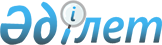 О внесении изменения в решение ХХII сессии маслихата города Алматы VI созыва от 6 октября 2017 года № 159 "Об определении перечня социально значимых сообщений в городе Алматы на 2017-2019 годы"
					
			С истёкшим сроком
			
			
		
					Решение XXVII сессии маслихата города Алматы VI созыва от 17 апреля 2018 года № 225. Зарегистрировано в Департаменте юстиции города Алматы 5 мая 2018 года № 1475. Прекращено действие в связи с истечением срока
      В соответствии с подпунктом 5 пункта 1 статьи 14 Закона Республики Казахстан от 4 июля 2003 года "Об автомобильном транспорте", маслихат города Алматы VI-го созыва РЕШИЛ:
      1. Внести в решение ХХII сессии маслихата города Алматы VI созыва от 6 октября 2017 года № 159 "Об определении перечня социально значимых сообщений в городе Алматы на 2017-2019 годы" (зарегистрированное в Реестре государственной регистрации нормативных правовых актов за № 1413, опубликованное 26 октября 2017 года в газетах "Алматы ақшамы" и "Вечерний Алматы") следующее изменение:
      приложение к указанному решению изложить в новой редакции, согласно приложению к настоящему решению.
      2. Аппарату Маслихата города Алматы обеспечить государственную регистрацию настоящего решения в органах юстиции с последующим опубликованием в официальных периодических печатных изданиях, а также в Эталонном контрольном банке нормативных правовых актов Республики Казахстан и на официальном интернет-ресурсе.
      3. Контроль за исполнением настоящего решения возложить на председателя постоянной комиссии по вопросам труда, занятости и развитию транспорта маслихата города Алматы Бадаевой Р.К.
      4. Настоящее решение вступает в силу со дня государственной регистрации в органах юстиции и вводится в действие по истечении десяти календарных дней после дня его первого официального опубликования. Перечень социально значимых сообщений в городе
Алматы 2017-2019 годы
					© 2012. РГП на ПХВ «Институт законодательства и правовой информации Республики Казахстан» Министерства юстиции Республики Казахстан
				
      Председатель XXVII-йсессии маслихата городаАлматы VI-созыва 

К. Матыжанов

      Секретарь маслихата городаАлматы VI-созыва 

К. Казанбаев
Приложение
к решению XXVII –й
сессии маслихата города
Алматы VI-го созыва
от 17 апреля 2018 года № 225Приложение
к решению внеочередной
XXII-й сессии маслихата
города Алматы VI-го созыва
от 6 октября 2017 года № 159
Номер маршрута
Наименование маршрута
1
1
улица Остроумова 2-я – железнодорожный вокзал "Алматы 1"
2
2
железнодорожный вокзал "Алматы 1" – микрорайон "Горный Гигант"
3
3
микрорайон "Орбита" – Аэропорт (ночной-экспресс)
4
4
поселок "Курамыс" – микрорайон "Думан"
5
5
улица Калдаякова – проспект Жибек жолы – поселок "Ак Тобе"
6
5а
улица Калдаякова – проспект Жибек жолы – госпиталь Великой Отечественной Войны 
7
5б
улица Калдаякова – проспект Жибек жолы – санаторий "Ак-Каин"
8
8
микрорайон "Жас Канат" – улица Макатаева
9
12
гостиница "Казахстан" – каток "Медео"
10
13
улица Кайырбекова – мост железнодорожного вокзала Алматы 1
11
14
поселок "Карагайлы" – жилой комплекс "Асыл Арман"
12
15
совхоз "Алатау" – рынок "Алтын Орда"
13
16
жилой комплекс "Асыл Арман" – улица Кайырбекова
14
17
микрорайон "Думан" – микрорайон "Айнабулак 3"
15
18
улица Победы – улица Саина – улица Торайгырова
16
19
улица Универсиадная – микрорайон "Казахфильм"
17
21
улица Станиславского –микрорайона "Кок-Тобе"
18
22
улица Макатаева – рынок "Барлык"
19
23
поселок "Бесагаш" – поселок "Кыргаулды"
20
25
микрорайон "Шанырак-1" – улица Курмангазы
21
26
поселок "Таужолы" – рынок "Барлык"
22
28
микрорайоны "Орбита 2-4" – Гидроэлектростанция 2
23
29
улица Остроумова 2-я – поселок "Бутаковка"
24
34
железнодорожный вокзал "Алматы 1" – микрорайоны "Орбита 2-4"
25
36
поселок "Маяк" – железнодорожный вокзал "Алматы 1"
26
40
улица Гончарова – улица Макатаева
27
41
железнодорожный вокзал "Алматы 1" – поселок "Колхозшы"
28
44
административный центр – Центральный стадион
29
46
улица Степная – железнодорожный вокзал "Алматы 1"
30
47
улица Остроумова 2-я – рынок "Барлык"
31
48
Центр обслуживания населения – микрорайон "Горный Гигант"
32
49
поселок "Абай" (дачи) – автовокзал "Саяхат"
33
50
микрорайон "Айша Биби" – микрорайон "Акжар"
34
51
кондитерская фабрика – Новостройка
35
54
улица Крылова – микрорайон "Шыгыс-2" (поселок "Туздыбастау")
36
56
рынок "Салем" – микрорайон "Казахфильм"
37
57
микрорайон "Саялы" – Дворец Республики
38
59
микрорайон "Орбита 3" – рынок "Жетысу"
39
62
микрорайон "Думан" – станция метро "Байконыр"
40
65
микрорайон "Аксай 3б" – микрорайон "Думан"
41
66
разворотная площадка на улицах Толе Би и Яссауи – парк 28 Панфиловцев
42
67
рынок "Барлык" – микрорайон "Казахфильм"
43
68
проспект Аль-Фараби – дачи "Ремизовки"
44
69
рынок "Жетысу" – микрорайон "Улжан"
45
70
микрорайон "Горный Гигант" – микрорайон "Кокжиек"
46
71
железнодорожный вокзал "Алматы 1" – кондитерская фабрика
47
72
железнодорожный вокзал "Алматы 1" – микрорайон № 6
48
73
улица Макатаева – железнодорожный вокзал "Алматы 1"
49
74
кондитерская фабрика – железнодорожный мост железнодорожного вокзала "Алматы 1"
50
77
железнодорожный вокзал "Алматы 1" – автостанция "Арман"
51
78
автовокзал "Саяхат" - поселок "Жалпаксай"
52
80
микрорайоны "Айнабулак 3, 4" – Казахстанский центр делового сотрудничества
53
85
микрорайоны "Мамыр 1, 7" – микрорайон "Жулдыз"
54
86
микрорайон "Орбита" – Академия гражданской авиации
55
88
завод "Эталон" – Западное кладбище
56
95
рынок "Алтын орда" – микрорайон "Кок-Тобе"
57
98
жилой комплекс "Байтал" – станция метро "Райымбек батыр"
58
99
микрорайон "Ак Булак" – микрорайон "Кок-Тобе"
59
102
рынок "Барлык" - железнодорожный вокзал "Алматы 1"
60
103
автостанция "Арман" – микрорайон "Шанырак 1"
61
104
микрорайон "Таугуль 3" – поселок "1 Мая"
62
106
Академия гражданской авиации – микрорайон "Жетысу"
63
107
автостанция "Мост" – поселок "Юбилейный"
64
108
микрорайон "Алма-Арасан" – школа № 190
65
111
микрорайон "Кок-Тобе" – улица Калдаякова-проспект Жибек Жолы
66
112
улица Макатаева – рынок "Алтын Орда"
67
115
поселок "Теректы" – рынок "Ужет"
68
119
поселок "Каргалы" – станция метро "Райымбек батыр"
69
121
микрорайоны "Жулдыз 1, 2" – микрорайон "Орбита"
70
122
поселок "Рахат" – Центр обслуживания населения
71
123
улица Кожабекова – микрорайон "Кокжиек"
72
124
микрорайон "Горный Гигант" – микрорайон "Водник"
73
125
микрорайон "Кокжиек" – улица Жубанова
74
126
улица Кайырбекова – микрорайон "Каменка"
75
127
микрорайон "Казахфильм" – улица Кунаева
76
128
микрорайон "Самал" – рынок "Барлык"
77
131
кондитерская фабрика – улица Орманова
78
135
автостанция "Арман" – железнодорожный вокзал "Алматы 1"
79
137
административный центр – рынок "Жетысу"
80
140
микрорайон "Водник" – станция метро "Алатау"
81
141
микрорайоны "Айнабулак 3,4" – автостанция "Мост"
82
201
восточная объездная алматинская дорога – улица Толе Би-улица Яссауи
83
104а
административный центр – микрорайон "Каргалы"
84
109а
школа №182 – поселок "Алгабас"
85
133а
микрорайон "Новый" – школа № 179
86
29р
улица Калдаякова – поселок "Бутаковка"
87
117
автовокзал "Саяхат" – микрорайон "Алатау" (Институт ядерной физики)
88
202
автовокзал "Сайран" -– город Каскелен
89
203
автовокзал "Саяхат" – город Талгар